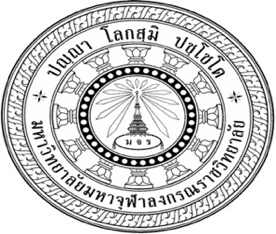 การปกครองระบอบประชาธิปไตยตามการรับรู้ของประชาชน    ในอำเภอนิคมพัฒนา จังหวัดระยอง THE DEMOCRATIC GOVERNMENT AS PERCEIVED BY THE PEOPLE IN NIKHOM PHATTHANA DISTRICT OF RAYONG PROVINCEนางสาวปูน  วิเศษศรีวิทยานิพนธ์นี้เป็นส่วนหนึ่งของการศึกษาตามหลักสูตรปริญญารัฐศาสตรมหาบัณฑิตบัณฑิตวิทยาลัย มหาวิทยาลัยมหาจุฬาลงกรณราชวิทยาลัยพุทธศักราช ๒๕๖๒การปกครองระบอบประชาธิปไตยตามการรับรู้ของประชาชน    ในอำเภอนิคมพัฒนา จังหวัดระยองนางสาวปูน  วิเศษศรีวิทยานิพนธ์นี้เป็นส่วนหนึ่งของการศึกษาตามหลักสูตรปริญญารัฐศาสตรมหาบัณฑิตบัณฑิตวิทยาลัย มหาวิทยาลัยมหาจุฬาลงกรณราชวิทยาลัยพุทธศักราช ๒๕๖๒(ลิขสิทธิ์เป็นของมหาวิทยาลัยมหาจุฬาลงกรณราชวิทยาลัย)The Democratic Government as Perceived by the People in Nikhom Phatthana District of Rayong ProvincePoon  VisetsriA Thesis Submitted in Partial Fulfillment ofthe Requirements for the Degree of Master of Political ScienceGraduate SchoolMahachulalongkornrajavidyalaya UniversityC.E. 2019(Copyright by Mahachulalongkornrajavidyalaya University)ชื่อวิทยานิพนธ์ 		: การปกครองระบอบประชาธิปไตยตามการรับรู้ของประชาชน  	  ในอำเภอนิคมพัฒนา จังหวัดระยองผู้วิจัย			: นางสาวปูน  วิเศษศรีปริญญา			: รัฐศาสตรมหาบัณฑิตคณะกรรมการควบคุมวิทยานิพนธ์: 			: รศ. ประณต นันทิยะกุล, ร.บ.(รัฐศาสตร์), ร.ม.(รัฐศาสตร์),			: รศ. ดร.สุรพล สุยะพรหม, พธ.บ.(สังคมวิทยา), M.A.(Politics),   	  Ph.D.(Political Science), ปร.ด.(สื่อสารการเมือง).             วันสำเร็จการศึกษา 	:  ๑๔  มีนาคม ๒๕๖๓บทคัดย่อ	การวิจัยครั้งนี้มีวัตถุประสงค์ คือ ๑. เพื่อศึกษาการรับรู้ของประชาชนที่มีต่อสภาพการปกครองระบอบประชาธิปไตยในอำเภอนิคมพัฒนา จังหวัดระยอง ๒. เพื่อศึกษาเปรียบเทียบการรับรู้ของประชาชนที่มีต่อการปกครองระบอบประชาธิปไตยในอำเภอนิคมพัฒนา จังหวัดระยอง โดยจำแนกตามปัจจัยส่วนบุคคล และ ๓. เพื่อศึกษาปัญหา อุปสรรค ข้อเสนอแนะ และแนวทางการเสริมสร้างความรู้ความเข้าใจระบอบการปกครองระบอบประชาธิปไตยในอำเภอนิคมพัฒนา จังหวัดระยอง	การวิจัยเป็นแบบผสานวิธี ประกอบด้วยการวิจัยเชิงปริมาณ ใช้แบบสอบถามเป็นเครื่องมือในการเก็บรวบรวมข้อมูล โดยมีค่าความเชื่อมั่นทั้งฉบับเท่ากับ๐.๘๓๒ กลุ่มตัวอย่างคือประชาชน ในอำเภอนิคมพัฒนา จังหวัดระยอง จำนวน ๓๘๗ คน โดยสุ่มตัวอย่างจากประชากรทั้งหมด ๑๒,๒๓๖ คน จากสูตรของทาโร่ ยามาเน่ (Taro Yamane) ซึ่งใช้ระดับความคลาดเคลื่อน ๐.๐๕ สถิติที่ใช้ในการวิเคราะห์ข้อมูล ได้แก่ ค่าความถี่ ค่าร้อยละ ค่าเฉลี่ย และส่วนเบี่ยงเบนมาตรฐาน ทดสอบสมมติฐานโดยการทดสอบค่าเอฟ (F-test) ส่วนการวิเคราะห์ข้อมูลจากแบบสอบถามปลายเปิด วิเคราะห์โดยการพรรณนาแจกแจงความถี่ประกอบตาราง และวิธีการวิจัยเชิงคุณภาพใช้การสัมภาษณ์เชิงลึกจากผู้ให้ข้อมูลสำคัญจำนวน ๘ รูปหรือคน วิเคราะห์ข้อมูลโดยใช้เทคนิควิเคราะห์เนื้อหาเชิงพรรณนาผลการวิจัยพบว่า	๑. การปกครองระบอบประชาธิปไตยตามการรับรู้ของประชาชนในอำเภอนิคมพัฒนา จังหวัดระยอง โดยภาพรวมอยู่ในระดับมาก (=๓.๘๔) เมื่อพิจารณาเป็นรายด้านโดยเรียงลำดับตามค่าเฉลี่ยจากสูงสุดไปต่ำสุดพบว่าด้านที่มีค่าเฉลี่ยมากที่สุด คือ ด้านหลักอำนาจอธิปไตยเป็นของปวงชน อยู่ในระดับมากที่สุด (=๔.๕๕) รองลงมาคือ ด้านหลักเสรีภาพอยู่ในระดับมาก (=๓.๘๐) และด้านที่มีค่าเฉลี่ยน้อยที่สุด คือ ด้านหลักความเสมอภาคอยู่ในระดับมาก (=๓.๕๔) ตามลำดับ	๒. ผลการวิเคราะห์เปรียบเทียบการปกครองระบอบประชาธิปไตยตามการรับรู้ของประชาชนในอำเภอนิคมพัฒนา จังหวัดระยอง โดยจำแนกตามปัจจัยส่วนบุคคล พบว่า ประชาชนที่มีเพศต่างกัน มีการรับรู้การปกครองระบอบประชาธิปไตย ไม่แตกต่างกัน ซึ่งปฏิเสธสมมติฐานการวิจัยประชาชนที่มีอายุ ระดับการศึกษา อาชีพและรายได้ต่างกัน มีความคิดเห็นต่อการปกครองระบอบประชาธิปไตยแตกต่างกัน อย่างมีนัยสำคัญทางสถิติที่ระดับ ๐.๐๕ ดังนั้นจึงยอมรับสมมติฐานการวิจัย	๓. ปัญหาอุปสรรคเกี่ยวกับการปกครองระบอบประชาธิปไตยตามการรับรู้ของประชาชนในอำเภอนิคมพัฒนา จังหวัดระยอง ประชาชนส่วนใหญ่ ไม่ไปใช้สิทธิ์ ใช้เสียง อย่างเต็มประสิทธิภาพ โดยทั่วถึงและทุกฝ่าย ประชาชนส่วนใหญ่ไม่ทราบถึงอำนาจอธิปไตยของตัวเองและไม่เข้าใจว่าเป็นอย่างไร คือ การรับข้อมูลข่าวสารเรื่องการเมืองโดยผู้อื่นบอกมาและแสดงออกมาโดยไม่กรองข้อมูลนั้น โดยเฉพาะรายละเอียด ของข่าวสาร ประชาชนขาดความรู้ความเข้าใจถึงเสรีภาพของอำนาจอธิปไตยของตนเองที่พึงมีในเรื่องต่างๆ โดยข้อเสนอแนะเกี่ยวกับ การปกครองระบอบประชาธิปไตยตามการรับรู้ของประชาชนในอำเภอนิคมพัฒนา จังหวัดระยอง ด้วยการประชาสัมพันธ์ ให้ความรู้กับประชาชนทุกกลุ่มเพื่อใช้มีความเข้าใจที่เป็นมาตรฐานเดียวกันเกี่ยวกับการปกครองระบอบประชาธิปไตย ปลูกฝังคุณธรรม ศีลธรรม และการใช้อำนาจอย่างเป็นธรรมแก่ผู้บังคับใช้กฎหมายเพื่อความเท่าเทียมกัน ผู้นำชุมชนหรือหมู่บ้าน ควรมีการประชุมให้ความรู้แก่ประชาชนอย่างใกล้ชิดเพื่อให้ทราบถึงเสรีภาพของตนเองที่พึงมี ผู้นำชุมชนสื่อสารให้กับประชาชนได้เข้าใจในเรื่องของกิจกรรมทางการเมืองการปกครองในระบอบประชาธิปไตย เพื่อเป็นการเพิ่มประสบการณ์ หรือทักษะความรู้ทางด้านการเมืองให้กับประชาชน และ สื่อต่างๆควรให้ข่าวอย่างสร้างสรรค์ได้รับรู้หลักของประชาธิปไตยอย่างถูกต้อง ในเรื่องของการเมืองการปกครองในระบอบประชาธิปไตย สื่อหรือแหล่งข้อมูลข่าวสารต่างๆ ที่เสนอข่าวเกี่ยวกับการเมืองการปกครองในระบอบประชาธิปไตยควรให้ข่าวตามข้อเท็จจริงให้มากขึ้นThesis Title	    : The Democratic Government as Perceived by the                                          people in Nikhom Phatthana District of Rayong Province.Researcher		 : Miss Poon VisetsriDegree	  		: Master of Political ScienceThesis Supervisory Committee: 				: Assoc. Prof. Panote Nantiyakoon, B.A. (Public Science), M.A.   
  (Political Science)				: Assoc. Prof. Dr. Surapon Suyaprom, B.A.(Sosiology),  
: M.A.(Politics), Ph.D.(Poltical Science), Ph.D.(Poltical  
  Communication)Date of Graduation			   : March 14, 2020 Abstract	Objectives of this research were: 1. To study the democratic government perception of the people at Nikompattana District, Rayong Province, 2. To compare people’s comprehension of government perception at Nokompattana District, Rayong Province, classified by personal factors and 3. To  study problems obstacles and recommendations and guideline for democratic  governing system comprehension enhancement of people at Nikompattana District, Rayong Province.	  Methodology was the mixed methods: The quantitative research collected data with questionnaires that had total reliability value at 0.832 from 387 samples, derived from 12,236 people at Nokom[attana District, Rayong Province, using Taro Yamane’s formul;a Province, using Taro Yamane’s formula with significant level set to 0.05. Statistics used to analyze data were frequency, percentage, mean, standard deviation, SD, hypothesis tested by t-test, F-test. The open-ended questionnaires were analyzed by table frequency.The qualitative research collected data from 8 key informants by in-depth-interviewing, analyzed data by descriptive interpretation.Findings of the research were as follows:	1. Democratic governing system according to people’s comprehension at Nikompattana  District, Rayong Province by overall was at high level (=3.84) Each aspect was at levels from highest to lowest were that the aspect that had the highest value was sovereign power belongs to people, was at highest level(=4.55)  Secondly the principle of freedom was at high level(=3.80) The aspect that had the lowest value was the principle of equality (=3.54)2. Results of people’s opinions comparison on people’s comprehension of democratic governing system at Nikompattana District, Rayong Province were that people with different gender, age, educational level, occupations and incomes had different opinions on democratic governing system at the statistical significant level at 0.05, accepting the set hypothesis.   	3. Problems and obstacles of democratic governing system according to people’s comprehension at Nikompattana District, Rayong Province were that majority of people did not go to vote in general election. People did not comprehend their own sovereign power as of what it is, how it works. Political information exposure was through other informers without screening. People did not understand their own right and duty and democratic power of all matters.	Recommendations for democratic governing system according to people’s comprehension at Nikompattana District, Rayong Province were that: Public relations should be launched to give knowledge to people of all groups to understand the  democratic governing at the same standard. There should be projects to cultivate ethics and morality and power usage fairly to  the law enforcers. Community leaders or village headmen should hold regular meeting to inform people about their duties, right, democratic powers and political activities, to create democratic political experiences, skill and experiences for people. Media should report news and information creatively so that people can receive right information about the democratic principle Media should report news and information about democratic government truly.  แบบสอบถามเรื่อง การปกครองระบอบประชาธิปไตยตามการรับรู้ของประชาชนในอำเภอนิคมพัฒนา จังหวัดระยอง**************************************************************คำชี้แจงแบบสอบถามชุดนี้จัดทำขึ้นโดยมีวัตถุประสงค์ เพื่อศึกษาวิเคราะห์สภาพปัญหา อุปสรรค      การปกครองระบอบประชาธิปไตยตามการรับรู้ของประชาชนในอำเภอนิคมพัฒนา จังหวัดระยอง และเพื่อเปรียบเทียบระดับการพัฒนาตนเองตามหลักกาลามสูตร ผู้วิจัยขอรับรองว่าจะเป็นความลับและการนำเสนอผลการวิจัยเป็นลักษณะภาพรวม จะไม่มีผลกระทบต่อผู้ตอบแบบสอบถามทั้งสิ้น และความคิดเห็นของท่านจะเป็นประโยชน์ในการศึกษางานวิจัย และสร้างองค์ความรู้ จึงใคร่ขอความกรุณาท่านตอบแบบสอบถามตามสภาพจริงและครบทุกข้อแบบสอบถามมีทั้งหมด ๓ ตอนตอนที่ ๑ ข้อมูลพื้นฐานส่วนบุคคลของผู้ตอบแบบสอบถามตอนที่ ๒ คำถามเกี่ยวกับ “การปกครองระบอบประชาธิปไตยตามการรับรู้ของประชาชนในอำเภอนิคมพัฒนา จังหวัดระยอง”มีรูปแบบ ตอนที่ ๓ ข้อเสนอแนะทั้งหมด ๕ ด้านนางสาวปูน  วิเศษศรีนิสิตหลักสูตรรัฐศาสตรมหาบัณฑิตบัณฑิตวิทยาลัย มหาวิทยาลัยมหาจุฬาลงกรณราชวิทยาลัย ตอนที่ ๑ ข้อมูลภูมิหลังของผู้ตอบแบบสอบถามคำชี้แจง โปรดตอบข้อคำถามตามความเป็นจริงในช่องว่าง หรือทำเครื่องหมาย √ ลงใน  หน้าข้อความที่ตรง กับความเป็นจริงของท่านที่สุด๑. เพศ	๑)  ชาย 			๒)  หญิง			๓)  เพศที่ ๓๒.อายุ๑)			อายุ ๑๘ – ๓๐ ปี						๒)			อายุ ๓๑-๔๐ ปี๓)			อายุ ๔๑– ๕๐ ปี๔)			อายุ ๕๑ ปีขึ้นไป๓. ระดับการศึกษา       ๑) ประถมศึกษา		๒)  มัธยมศึกษา		๓)  อนุปริญญาหรือเทียบเท่า (ปวช./ปวส.)	๔)  ปริญญาตรี	๕)  ปริญญาโทขึ้นไป๔. อาชีพ	๑)  นักเรียน/นักศึกษา			๒)  ข้าราชการ/พนักงานรัฐวิสาหกิจ	๓)  เกษตรกรรม		๔)  ค้าขาย/ธุรกิจส่วนตัว        ๕)  รับจ้าง        ๖)  อื่น ๆ๕. รายได้เฉลี่ยต่อเดือน	๑)  ต่ำกว่า ๑๐,๐๐๐ บาท			๒)  ๑๐,๐๐๑ – ๑๕,๐๐๐ บาท	๓)  ๑๕,๐๐๑ – ๒๐,๐๐๐ บาท			๔)  ๒๐,๐๐๑ – ๓๐,๐๐๐ บาท       ๕)   ๓๐,๐๐๐ บาทขึ้นไปตอนที่ ๒ คำถามเกี่ยวกับ “การปกครองระบอบประชาธิปไตยตามการรับรู้ของประชาชนในอำเภอนิคมพัฒนา จังหวัดระยอง”คำชี้แจง โปรดตอบข้อคำถามตามความเป็นจริงในช่องว่าง หรือทำเครื่องหมาย √ ลงใน  หน้าข้อความที่ตรง กับความเป็นจริงของท่านที่สุดการปกครองระบอบประชาธิปไตย หมายถึง การปกครองระบอบประชาธิปไตย ๕ ด้าน ด้านหลักอำนาจอธิปไตยเป็นของปวงชน ด้านหลักเสรีภาพ ด้านหลักความเสมอภาค  ด้านหลักนิติธรรม ด้านหลักเสียงข้างมาก ของประชาชนในอำเภอนิคมพัฒนา จังหวัดระยอง ตอนที่ ๓ ข้อเสนอแนะทั้งหมด ๕ ด้าน๑. ด้านหลักอำนาจอธิปไตยเป็นของปวงชนตามหลักกาลามสูตรปัญหา...................................................................................................................................................................................................................................................................................................................แนวทางแก้ไขปัญหา..............................................................................................................................................................................................................................................................................................๒. ด้านหลักเสรีภาพตามหลักกาลามสูตรปัญหา...................................................................................................................................................................................................................................................................................................................แนวทางแก้ไขปัญหา..............................................................................................................................................................................................................................................................................................๓. ด้านหลักความเสมอภาคตามหลักกาลามสูตรปัญหา...................................................................................................................................................................................................................................................................................................................แนวทางแก้ไขปัญหา..............................................................................................................................................................................................................................................................................................๔. ด้านหลักนิติธรรมตามหลักกาลามสูตร				ปัญหา...................................................................................................................................................................................................................................................................................................................แนวทางแก้ไขปัญหา..............................................................................................................................................................................................................................................................................................๕. ด้านหลักเสียงข้างมากตามหลักกาลามสูตรปัญหา...................................................................................................................................................................................................................................................................................................................แนวทางแก้ไขปัญหา..............................................................................................................................................................................................................................................................................................**** ขอขอบคุณทุกท่านที่ให้ความร่วมมือในการตอบแบบสอบถาม ****ข้อที่การปกครองระบอบประชาธิปไตยตามการรับรู้ของประชาชนในอำเภอนิคมพัฒนา จังหวัดระยอง การปกครองระบอบประชาธิปไตย มี ๕ ด้านระดับความคิดเห็นระดับความคิดเห็นระดับความคิดเห็นระดับความคิดเห็นระดับความคิดเห็นข้อที่การปกครองระบอบประชาธิปไตยตามการรับรู้ของประชาชนในอำเภอนิคมพัฒนา จังหวัดระยอง การปกครองระบอบประชาธิปไตย มี ๕ ด้านมากที่สุดมากปานกลางน้อยน้อยที่สุด๑. ด้านหลักอำนาจอธิปไตยเป็นของปวงชนตามหลักกาลามสูตร๑. ด้านหลักอำนาจอธิปไตยเป็นของปวงชนตามหลักกาลามสูตร(๕) (๔) (๓) (๒) (๑) ๑) ท่านเชื่อว่าระบอบการปกครองแบบประชาธิปไตยอันมีพระมหากษัตริย์ทรงเป็นประมุขสามารถสร้างความกลมเกลียวเหนี่ยวแน่นให้กับคนในชาติได้อย่างเหมาะสม๑) ท่านเชื่อว่าระบอบการปกครองแบบประชาธิปไตยอันมีพระมหากษัตริย์ทรงเป็นประมุขสามารถสร้างความกลมเกลียวเหนี่ยวแน่นให้กับคนในชาติได้อย่างเหมาะสม๒) ท่านแสดงออกซึ่งการเป็นเจ้าของอำนาจ ที่มีตามกระบวนการการเลือกตั้งอย่างอิสระจริงและทั่วถึง๒) ท่านแสดงออกซึ่งการเป็นเจ้าของอำนาจ ที่มีตามกระบวนการการเลือกตั้งอย่างอิสระจริงและทั่วถึง๓) ท่านมีอำนาจในการคัดค้านและถอดถอนผู้ปกครองและผู้แทน ที่มีท่าทีทำให้ประชาชนเห็นว่ามิได้บริหารประเทศในทางที่เป็นประโยชน์ต่อสังคมส่วนรวม๓) ท่านมีอำนาจในการคัดค้านและถอดถอนผู้ปกครองและผู้แทน ที่มีท่าทีทำให้ประชาชนเห็นว่ามิได้บริหารประเทศในทางที่เป็นประโยชน์ต่อสังคมส่วนรวม๔) ท่านไปใช้สิทธิเลือกตั้งสมาชิกสภาผู้แทน ตั้งแต่ท่านมีสิทธิในการเลือกตั้งครั้งแรกและเรื่อยมา๔) ท่านไปใช้สิทธิเลือกตั้งสมาชิกสภาผู้แทน ตั้งแต่ท่านมีสิทธิในการเลือกตั้งครั้งแรกและเรื่อยมา๕) ท่านมีส่วนร่วมในการให้ความรู้เกี่ยวกับประชาธิปไตยและกระบวนการเลือกตั้งตามรัฐธรรมนูญ๕) ท่านมีส่วนร่วมในการให้ความรู้เกี่ยวกับประชาธิปไตยและกระบวนการเลือกตั้งตามรัฐธรรมนูญ๒. ด้านหลักเสรีภาพตามหลักกาลามสูตร๒. ด้านหลักเสรีภาพตามหลักกาลามสูตร(๕) (๔) (๓) (๒) (๑) ๑) ท่านไปใช้สิทธิเลือกตั้งสมาชิกสภาผู้แทนโดยปกติ โดยสมัครใจและไม่มีผู้ใดข่มขู่๑) ท่านไปใช้สิทธิเลือกตั้งสมาชิกสภาผู้แทนโดยปกติ โดยสมัครใจและไม่มีผู้ใดข่มขู่๒) ท่านไปใช้สิทธิเลือกตั้งโดยไม่มีการซื้อสิทธิ์ขายเสียงทางการเมืองการไม่ไปละเมิด ลิดรอนสิทธิ เสรีภาพของบุคคลอื่น หรือละเมิดต่อความสงบเรียบร้อยของสังคม และความมั่นคงของประเทศชาติ๒) ท่านไปใช้สิทธิเลือกตั้งโดยไม่มีการซื้อสิทธิ์ขายเสียงทางการเมืองการไม่ไปละเมิด ลิดรอนสิทธิ เสรีภาพของบุคคลอื่น หรือละเมิดต่อความสงบเรียบร้อยของสังคม และความมั่นคงของประเทศชาติ๓) ท่านเคยเสนอเรื่องราวร้องทุกข์เกี่ยวกับนักการเมืองทุจริตการเลือกตั้ง๓) ท่านเคยเสนอเรื่องราวร้องทุกข์เกี่ยวกับนักการเมืองทุจริตการเลือกตั้ง๔) ท่านเคยเข้าไปมีส่วนร่วมทางการเมืองขององค์กรปกครองส่วนท้องถิ่นของภาคประชาชน๔) ท่านเคยเข้าไปมีส่วนร่วมทางการเมืองขององค์กรปกครองส่วนท้องถิ่นของภาคประชาชน๕) ท่านมีส่วนร่วมในการให้ความรู้เกี่ยวกับการเลือกตั้งให้กับประชาชนได้รับทราบ๕) ท่านมีส่วนร่วมในการให้ความรู้เกี่ยวกับการเลือกตั้งให้กับประชาชนได้รับทราบข้อที่การปกครองระบอบประชาธิปไตยตามการรับรู้ของประชาชนในอำเภอนิคมพัฒนา จังหวัดระยอง การปกครองระบอบประชาธิปไตย มี ๕ ด้านการปกครองระบอบประชาธิปไตยตามการรับรู้ของประชาชนในอำเภอนิคมพัฒนา จังหวัดระยอง การปกครองระบอบประชาธิปไตย มี ๕ ด้านระดับความคิดเห็นระดับความคิดเห็นระดับความคิดเห็นระดับความคิดเห็นระดับความคิดเห็นข้อที่การปกครองระบอบประชาธิปไตยตามการรับรู้ของประชาชนในอำเภอนิคมพัฒนา จังหวัดระยอง การปกครองระบอบประชาธิปไตย มี ๕ ด้านการปกครองระบอบประชาธิปไตยตามการรับรู้ของประชาชนในอำเภอนิคมพัฒนา จังหวัดระยอง การปกครองระบอบประชาธิปไตย มี ๕ ด้านมากที่สุดมากปานกลางน้อยน้อยที่สุด๓. ด้านหลักความเสมอภาคตามหลักกาลามสูตร๓. ด้านหลักความเสมอภาคตามหลักกาลามสูตร(๕) (๕) (๔) (๓) (๒) (๑) ๑) มีการเปิดโอกาสให้ประชาชนทุกคนสามารถเข้าถึงทรัพยากรและคุณค่าต่าง ๆ ของสังคม ที่มีอยู่อย่างจำกัดอย่างเท่าเทียมกัน๑) มีการเปิดโอกาสให้ประชาชนทุกคนสามารถเข้าถึงทรัพยากรและคุณค่าต่าง ๆ ของสังคม ที่มีอยู่อย่างจำกัดอย่างเท่าเทียมกัน๒) ท่านคิดว่าการเลือกตั้งมีความสำคัญต่อการพัฒนาบ้านเมืองหรือความเสมอภาค๒) ท่านคิดว่าการเลือกตั้งมีความสำคัญต่อการพัฒนาบ้านเมืองหรือความเสมอภาค๓) ท่านมีการแจ้งข่าวเกี่ยวกับการทุจริตการเลือกตั้งให้แก่หน่วยงานที่เกี่ยวข้อง๓) ท่านมีการแจ้งข่าวเกี่ยวกับการทุจริตการเลือกตั้งให้แก่หน่วยงานที่เกี่ยวข้อง๔) ท่านไปใช้สิทธิเลือกตั้งเนื่องจากมีความเชื่อหรือศรัทธาในด้านชื่อเสียงของพรรคการเมืองของผู้สมัครรับเลือกตั้ง๔) ท่านไปใช้สิทธิเลือกตั้งเนื่องจากมีความเชื่อหรือศรัทธาในด้านชื่อเสียงของพรรคการเมืองของผู้สมัครรับเลือกตั้ง๕) ท่านไปใช้สิทธิเลือกตั้งเนื่องจากมีความศรัทธาในประสบการณ์ของตัวผู้สมัคร๕) ท่านไปใช้สิทธิเลือกตั้งเนื่องจากมีความศรัทธาในประสบการณ์ของตัวผู้สมัคร๔. ด้านหลักนิติธรรมตามหลักกาลามสูตร๔. ด้านหลักนิติธรรมตามหลักกาลามสูตร(๕) (๕) (๔) (๓) (๒) (๑) ๑) กฎหมายถูกกำหนดโดยผู้แทนของประชาชน ดังนั้นประชาชนต้องเคารพกฎหมาย๑) กฎหมายถูกกำหนดโดยผู้แทนของประชาชน ดังนั้นประชาชนต้องเคารพกฎหมาย๒) กฎหมายและการบังคับใช้กฎหมาย จะทำให้เกิดความยุติธรรมในสังคม๒) กฎหมายและการบังคับใช้กฎหมาย จะทำให้เกิดความยุติธรรมในสังคม๓) การให้ความคุ้มครองสิทธิขั้นพื้นฐานของประชาชน ในเรื่องสิทธิเสรีภาพในทรัพย์สิน การแสดงออก การดำรงชีพอย่างเสมอหน้ากัน โดยผู้ปกครองไม่สามารถใช้อำนาจใด ๆ ลิดรอนสิทธิเสรีภาพของประชาชนได้๓) การให้ความคุ้มครองสิทธิขั้นพื้นฐานของประชาชน ในเรื่องสิทธิเสรีภาพในทรัพย์สิน การแสดงออก การดำรงชีพอย่างเสมอหน้ากัน โดยผู้ปกครองไม่สามารถใช้อำนาจใด ๆ ลิดรอนสิทธิเสรีภาพของประชาชนได้๔) การที่ประชาชนจะอยู่ด้วยกันได้อย่างสงบสุข เราทุกคนต้องเคารพกติกา๔) การที่ประชาชนจะอยู่ด้วยกันได้อย่างสงบสุข เราทุกคนต้องเคารพกติกา๕) ผู้ปกครองไม่สามารถใช้อำนาจใด ๆใช้อภิสิทธิ์อยู่เหนือกฎหมายหรือเหนือกว่าประชาชนคนอื่น ๆ ได้๕) ผู้ปกครองไม่สามารถใช้อำนาจใด ๆใช้อภิสิทธิ์อยู่เหนือกฎหมายหรือเหนือกว่าประชาชนคนอื่น ๆ ได้๕. ด้านหลักเสียงข้างมากตามหลักกาลามสูตร๕. ด้านหลักเสียงข้างมากตามหลักกาลามสูตร(๕) (๕) (๔) (๓) (๒) (๑) ๑) ท่านได้เข้าไปมีส่วนร่วมในการแสดงความคิดเห็นในการจัดทำแผนพัฒนาเศรษฐกิจ๑) ท่านได้เข้าไปมีส่วนร่วมในการแสดงความคิดเห็นในการจัดทำแผนพัฒนาเศรษฐกิจ๒) ประชาชนทุกระดับการศึกษาทุกคนมีศักดิ์ศรี และสถานะเท่าเทียมกัน๒) ประชาชนทุกระดับการศึกษาทุกคนมีศักดิ์ศรี และสถานะเท่าเทียมกัน๓) ประชาชนทุกระดับการศึกษาทุกคนไม่ว่าจะมีฐานะรวยกว่าหรือยากจนกว่ากัน ก็ถือได้ว่าทุกคนมีศักดิ์ศรี และสถานะเท่าเทียมกัน๓) ประชาชนทุกระดับการศึกษาทุกคนไม่ว่าจะมีฐานะรวยกว่าหรือยากจนกว่ากัน ก็ถือได้ว่าทุกคนมีศักดิ์ศรี และสถานะเท่าเทียมกัน๔) การตัดสินใจของฝ่ายนิติบัญญัติ ฝ่ายบริหาร หรือฝ่ายตุลาการ ย่อมต้องถือเอาเสียงข้างมากที่มีต่อเรื่องนั้น ๆ เป็นเกณฑ์ตัดสิน ควบคู่ไปกับการเคารพสิทธิของเสียงข้างน้อย๔) การตัดสินใจของฝ่ายนิติบัญญัติ ฝ่ายบริหาร หรือฝ่ายตุลาการ ย่อมต้องถือเอาเสียงข้างมากที่มีต่อเรื่องนั้น ๆ เป็นเกณฑ์ตัดสิน ควบคู่ไปกับการเคารพสิทธิของเสียงข้างน้อย๕) ผู้คนควรยอมรับและปฏิบัติตามมติของคนส่วนใหญ่หรือเสียงข้างมากในสังคม แม้ว่าจะไม่เห็นด้วยก็ตาม๕) ผู้คนควรยอมรับและปฏิบัติตามมติของคนส่วนใหญ่หรือเสียงข้างมากในสังคม แม้ว่าจะไม่เห็นด้วยก็ตาม